nORTHEAST REGIONAL HEALTH CARE COALITION Governance board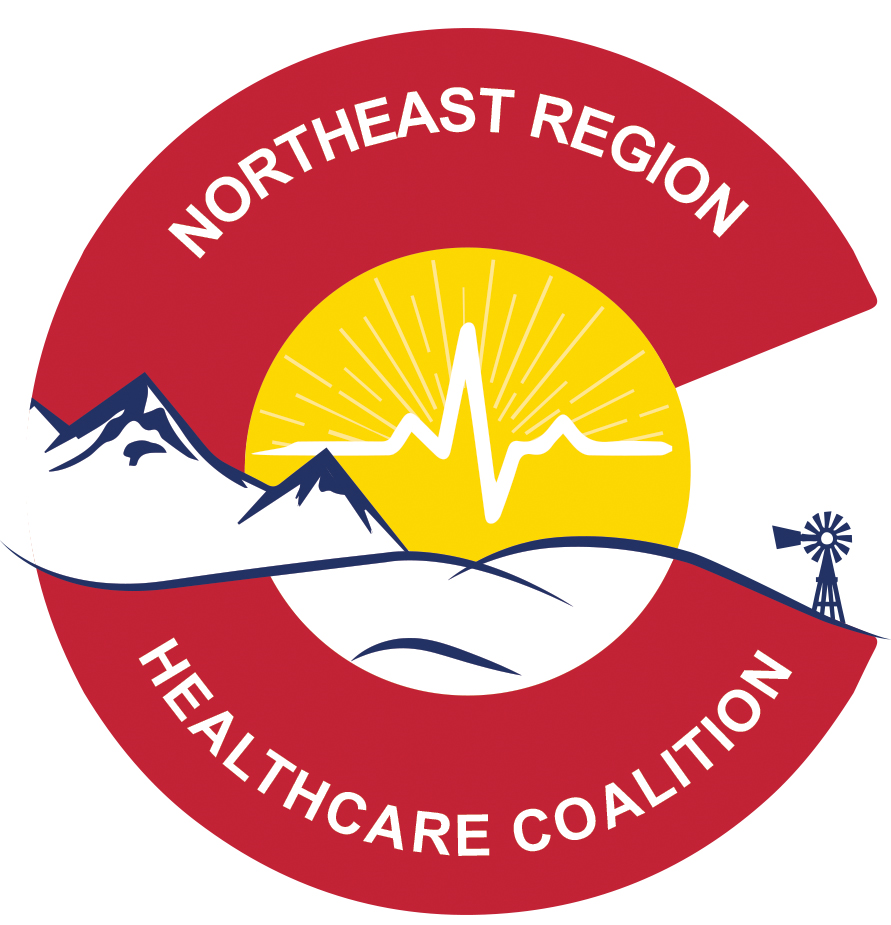 MEETING AGENDA: MONDAY december 14th 2020 – VIRTUALMEETING LOCATION: VIRTUALMEETING TIME:  6:00 p.m. 	Meeting called to order: 6:06 p.m.Zoom https://us02web.zoom.us/j/83214232229?pwd=VnFpbG5hTUd0MmNPM1QwNjRZbTlwdz09PRESENTATION OF THE AGENDA AND MINUTES FOR APPROVALATTENDANCE: Remote Attendees: Dustin Handley, Bryant McCall, Darcy Janssen, Shannon Wicker, Ken Stroud, Erin WitteANNOUNCEMENTS:   NEW BUSINESS:COVID-19 Funding Project Proposals Discussion & ActionUCHealth EMS – PAPRSApproval is in writing from CDPHE for the project.Dustin asked if Board members had further questions about the proposal.Erin made a motion to approve the project proposal.  Second by Bryant.Darcy – yes; Ken – yes; Dustin – yes; Shannon (abstain).  Motion passes.Further discussion – none.Statement of COVID-19 supplemental funding balance requested from CRHC.Discussion of a vaccine tabletop exercisePotential for revisit or planning in 2021Dustin discussed that any exercise done now would be rushed and most partners don’t have the bandwith to help plan, conduct, or participate in a tabletop in the midst of current response.OTHER BUSINESS:         Board did go into closed session during the meeting.                       ACTION ITEMS:  	January 18, 2021 at 5:00 p.mADJOURN: 6:30 p.m.